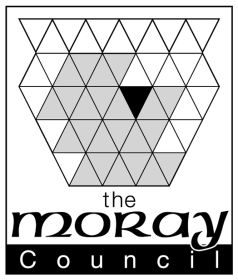 EDUCATION  SOCIAL SECONDMENT 0.6 fte teacher of support for learningpinefield parc(until 30/6/16)Pinefield PARC is a small education unit which helps young people overcome adversity, feel safe, nurtured and able to progress positively through the later stages of their education before moving confidently into employment, further education or training. Many of the young people who attend Pinefield PARC are Looked After or Looked After and Accommodated and require teaching support that is empathetic, patient, energetic and enthusiastic. We are seeking either a Secondary Teacher with a strong interest in SEBN or an ASN Teacher. It would be advantageous to be confident in delivering a literacy/numeracy curriculum to S2-S4 pupils.For further information, contact Dave Cameron, Co-ordinator, 01343 545260, dave.cameron5@moray-edunet.gov.uk The application form, reference form and job description are attached.  Completed application forms should be returned to:Madeline McCutcheonEducation Support Officer (ASN)Education and Social CareThe Moray CouncilHigh StreetELGINIV30 1BXClosing date - 5.00pm on Friday 5th June 2015Proposed Interview Date – week commencing 15th June 2015Start Date – 17th August 2015Surname: ……………………………………  Forenames: ………….…………………….…………Preferred Title:……………  Payroll No: MC  TCH …………………… GTC No:............................Home Address  ………………………………………………………………………………………..…………………………………………………………………………………….………………….. Postcode………………  Tel No …………..……….…… E-mail:………………….………………..School  …………………..……………………..  Post  ………………..…………………..…………Signature  ………………………………………  Date ………………………………………………Please state why you consider you are a suitable candidate for this post:(Continuation from page 1)Completed application form should be returned to:Madeline McCutcheonEducation Support Officer (ASN)Education and Social CareThe Moray CouncilHigh StreetELGINIV30 1BXClosing date - 5.00pm on Friday 5th June 2015Please ask your line manager to complete the attached report before forwarding to:Madeline McCutcheon, Education Support Officer (ASN), Education and Social Care, The Moray CouncilHigh Street, ELGIN, IV30 1BX no later than Monday 15th June 2015.Signature of Line Manager ……………………………….  Date ……………………Signature of Applicant  …………………………………… Date ……………………..(having seen this report)Name of Applicant ………………………………………...Post applied for …………………………………………….THE MORAY COUNCILEDUCATION AND SOCIAL CARESupport for Learning Teacher – Job DescriptionSpecific Areas of Responsibility and Key Duties Associated with Post of Support for Learning Teacher:All teachers have a responsibility to carry out the list of duties contained in Annex B of “A Teaching Profession for the 21st Century”.In addition, the duties of the Support for Learning Teacher will embrace as appropriate, the five roles endorsed by S.E.E.D., The Moray Council and HMIE. These are tutorial support, co-operative teaching, consultancy, the provision of specialist services and staff development (see appendix 1).Curriculum:It is expected that, within the guidelines of the Authority and within each school’s framework for the delivery of the curriculum, all Support for Learning Teachers will undertake duties allocated from the following list, as appropriate:Teach assigned classes, groups or individualsMaintain classroom discipline and promote positive behaviourEnsure pupil Health and Safety To assist with the development and implementation of effective identification and assessment procedures for pupils with additional support needsDevelop or contribute to the development of teaching and assessment materials with particular reference to pupils with additional support needsUse the results of assessment to evaluate and improve teaching, and the learning and attainment of pupilsSet and maintain targets for pupils as appropriateContribute to the preparation of pupils for internal and external assessments as appropriateAssist with the administration of internal and external assessments as appropriateMeet with parents/carers to review pupil progress and ongoing additional support needsContribute to the effective running of stage/curricular area/subject or departmentContribute to Improvement Planning, evaluation and quality assurance processesPlan, prepare and record appropriate work for pupils both individually and in partnership with class teachersAdvise and guide pupils on issues related to their educationReport and discuss pupils’ progress with their parents and any other bodies which have statutory functions relating to the care of childrenAssist in the delivery of appropriate therapeutic activities for pupilsIdentify and evaluate resources appropriate to meet the additional support needs of individual pupilsConsult and advise on the development of individualised educational programmes and any legislative obligations in respect of additional support needsPastoral:It is expected that, within the guidelines of the Authority and within each school’s framework for the pastoral care of pupils, all Support for Learning Teachers will undertake duties allocated from the following list as appropriate:Provide pastoral advice for pupilsMonitor and take appropriate action in relation to routine aspects of the attendance behaviour and progress of pupilsContribute to the planning and transfer of pupils across transitional stagesCommunicate with parents/carersCollegiate:It is expected that, within the guidelines of the Authority and within each school’s framework for collegiate activities, all Support for Learning Teachers will undertake duties allocated from the following list, as appropriate:Engage in the process of curriculum development in partnership with colleaguesContribute to the planning, development and implementation of policiesParticipate in the introduction of new colleagues and student teachersWork in collaboration with other professionalsCollegiate duties may be undertaken on an authority, A.S.G., whole school, stage basis and in the stage/curricular area/subject/department of each teacher.(d)     Professional Development:It is expected that, within the guidelines of the Authority and within each school’s development framework, all Support for Learning Teachers will undertake professional learning and development, as agreed with the Head Teacher or his/her delegated line manager, by: Fulfilling contractual obligations in relation to Continuing Professional DevelopmentParticipating in the annual Professional Review and Development processUndertaking appropriate, and agreed, Continuing Professional DevelopmentAllocation of Duties:Teachers are accountable, through appropriate Line Managers, to the Head Teacher and, in turn, through him/her to the Director of Educational Services.Following a process of consultation each teacher’s Line Manager will determine the particular duties that they will carry out, and which may vary, as required.Duties must be capable of being undertaken within contractual time and will have regard for teacher workload.APPENDIX 1ROLE OF SUPPORT FOR LEARNING TEACHER – There are five well established roles identified within the remit of the Support for Learning Teacher and these are clearly set out in How Good is Our School 4.5.  The Head Teacher has the responsibility to ensure there is a balanced approach to support for learning in his/her school.The five roles are as follows:Tutoring and Class Teaching:The Support for Learning Teacher may be required to teach special programmes to individuals or small groups or.  This arrangement may be short term to meet a specific identified need, or part of the long term planned provision for some pupils.  In this particular role the Support for Learning Teacher will be expected to ensure the following:That an appropriate programme of work is planned for all pupils, providing progression and taking into account their abilities and aptitudes,That the needs of the pupils are clearly identified within the framework of an I.E.P.,That good links are maintained with parents/carers,That good links are maintained with appropriate partner providers.Teaching Co-operatively with Class or Subject Teachers:The Support for Learning Teacher may be involved in co-operative teaching within classes to assist in the provision of appropriate education for all pupils and to provide additional support for any individual or group of pupils experiencing particular difficulties.  The duties associated with this particular role include the following:The identification of difficulties through discussion with the class/subject teacher,Participation in joint planning of appropriate action, to take into account the aims of the particular curricular/subject area, the effectiveness of particular teaching and learning strategies and the resources available,The preparation of resources in partnership with colleagues,Working with individuals within the class,Working with the whole class,Joint assessment and evaluation in partnership with colleagues.Providing Consultancy Support:The Support for Learning Teacher will be expected to consult with class/subject teachers in order to assist in ensuring: That all staff are aware of individual pupil needsThat there is joint planning and reviewing of Individualised Education ProgrammesThat appropriate resources and teaching/learning strategies are usedThat information regarding pupil progress is recorded and made available when neededThe Support for Learning Teacher should be aware of whole school policies, and be involved, as appropriate, in both their development and implementation with particular reference as to how these affect pupils with additional support needs.Providing Specialist Services:Support for Learning Teachers may be called upon to assist in the provision of short-term specialist support for individual pupils whose difficulties are of a temporary nature, e.g.:Following transfer from another schoolFollowing a period of prolonged absence or hospitalisationContributing to Staff Development:The Support for Learning Teacher will be expected to contribute to the professional development of colleagues through the preceding 4 roles and, in some cases, may also be involved in more direct in-service provision for other staff.  In order to fulfil this role effectively the Support for Learning teacher will be expected to be able to:Communicate effectively with colleaguesBring specialist knowledge to discussionTHE MORAY COUNCILEDUCATION AND SOCIAL CAREPost of Support for Learning Teacher – Person Specification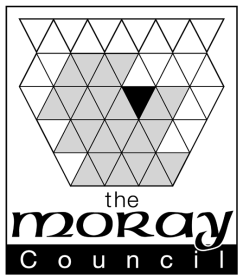 EDUCATION  SOCIAL TEACHER OF SUPPORT FOR LEARNING 0.6 FTE(Pinefield Parc)Brief Comments by Line ManagerSelection CriteriaEssential:  Acceptable levels for effective job performanceDesirable:  The attributes of the ideal candidateQualificationsAs required by GTC; (for permanent posts Standard Full Registration is required).Additional qualifications:Certificate in Inclusive Practice.Previous ExperienceAppropriate experience of teaching classes across the age range and ability range.  Experience of working in an integrated way with colleagues and/or partner providers.Ability to use technology to enhance teaching and learning – computers, TV, video, etc.Professional DevelopmentWillingness to undertake professional development activities and in particular the Certificate in Inclusive Practice.Evidence of participation in relevant development activities.Communication SkillsAbility to communicate clearly and effectively with pupils, parents, other teachers and support staff in a range of formats and settings.Evidence of communication with pupils, with parents and with other teachers, and with partner providers.Interpersonal SkillsGood listener, courteous, tactful; shows empathy to young people and colleagues.Sympathetic listener; supportive of pupils, colleagues and parents/carers.Implementing ChangeUnderstanding and willingness to be involved in discussions related to legislation relevant to additional support needs.Evidence of involvement in stage/departmental/whole school developments.CurriculumClear knowledge of current curricular issues, clear commitment to the process of self-evaluation, including School Improvement Planning; clear understanding of approaches to assessment.Evidence of involvement in stage/departmental/whole school development with particular reference to additional support needs.EthosAbility to foster a positive ethos; shows willingness to contribute to all aspects of school life.Evidence of previous experience in creating a positive ethos.Relationships with PupilsAbility to motivate young people and to promote good order and discipline among pupils within the parameters of school policy; shows commitment to pastoral care and welfare of pupils.Evidence of promoting learning within a productive, disciplined and caring learning environment.Relationships with Parents and the CommunityAbility to establish positive relationships with parents and the wider community.Evidence of previous experience in establishing positive relationships with parents and the wider community InvolvementWillingness to participate in whole school working groups.Evidence of participation in whole school working groups.